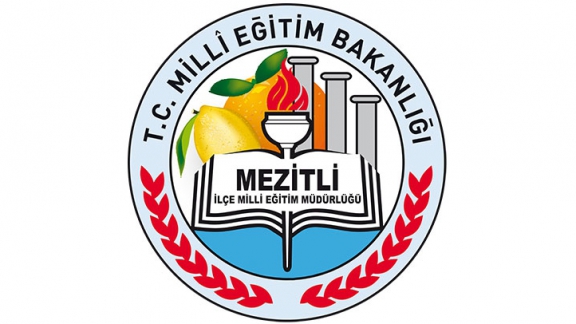 ‘Okul Bahçem Oyun Bahçem’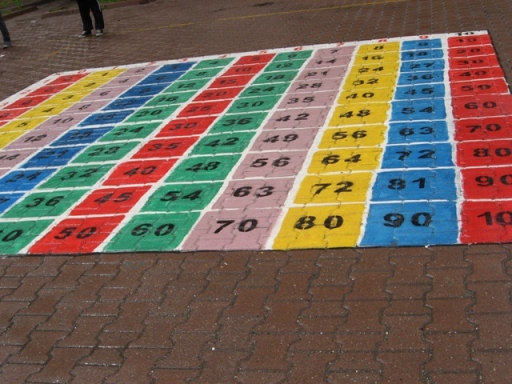 Proje Yürütme Komisyonu:1-2-3-4-5-6-7-8-PROJEYİ HAZIRLAYAN KURUM:Mezitli İlçe Milli  Eğitim MüdürlüğüPROJE KONUSU:   Okul bahçelerinde fiziki iyileştirme çalışmaları yapılarak bu alanların daha çok amaç için kullanılabilmesine olanak sağlanacaktır.PROJE ADI:                   ‘Okul Bahçem Oyun Bahçem’  PROJE PAYDAŞLARI:Mezitli KaymakamlığıMezitli İlçe Milli Eğitim MüdürlüğüZeki Koyuncuoğlu İlk/OrtaokuluTece Cumhuriyet İlk /OrtaokuluÖzel Gelecek KolejiPROJEDE HEDEF GRUP:Zeki Koyuncuoğlu İlk/Ortaokulu ve Tece Cumhuriyet İlk /Ortaokulunda  eğitim gören çocuklar PROJE DANIŞMANLARI:Ahmet YALKIN-Şube MüdürüM. Turgay KAYIRANTolga ERDİNÇ  Metin COŞKUNIŞIKVolkan ÖZELHasan ATABEYSırma UYARUğurcan TOGAYPROJENİN GEREKÇESİOkul bahçelerimiz önemli bir değer taşır fakat bunlardan maksimum düzeyde faydalandığınızı düşünüyor musunuz? Bazı okullar bahçelerinin teşkil ettiği potansiyeli göz ardı etmekte ya da temiz ve düzenli oldukları sürece bu alanlaradokunulmaması gerektiğine inanmaktadır. Ancak, az miktarda zaman, para ve hayal gücü ayırmanız, okulunuzun havasını değiştirmeye ve öğrencileriniz üzerinde gerçekten de olumlu bir etki yaratmasını sağlayabilir. Ne yazık ki birçok okul çekicilikten uzak, ilginç bir özelliğe sahip olmayan ve dış unsurlara maruz kalmaya açık alanlar üzerine inşa edilmiştir. Bu husus, öğrenci davranışlarını etkileyebilir ve öğrencilerin asi davranışlar sergilemesine, vandalizme, oyun alanında çarpışma sonucu kaza sonucu yaralanmalara ve hatta can sıkıntısına sebep olabilir. Öğretmenler, öğrencileri oyun bahçesinde oluşan sorunlarını teneffüs sonunda sınıfa taşıdıklarında bunu göreceklerdir.PROJENİN ÖZETİ  Okul bahçeleri, öğrenmeyi kolaylaştıracak ve farklı özellik     ve deneyimler sunan birçok çeşitli alan sağlayacak şekilde    tasarlanabilir. Öğrenciler birçok aktif ve pasif oyuna    katılabilme, ya da yağmur, güneş ya da esen rüzgardan     korunaklı bir yerde oturarak sohbet etme olanağına sahip   olmalıdır.  Bahçemizden en üst düzeyde faydalanabilmek için tüm okul    topluluğunu yeniden planlama sürecine dahil etmek    istemekteyiz. İyileştirme çalışmalarını karşılamak için kaynak    bulunması gerekebilir ve gerekli finansmanı da ilçemizde     bulunan ve daha önce de ortaklıklar yapılan Özel Gelecek    Kolejiyle görüşmeler yapılabilir.PROJE  AMAÇLARI: -Okul bahçelerini daha verimli kullanılması-Özellikle oyun  çağındaki çocuklara hitap eden bahçeler planlanması-Oynayarak öğreten bahçeler dizayn edilmesi.PROJENİN SÜRESİ:Proje 2015-2016 Eğitim Öğretim yılı Şubat ayı itibari ile başlar. 2015-2016 Eğitim Öğretim yılı sonuna kadar devam eder. Çizilen şekiller eskidikçe yeniden çizilir, alınan bahçe oyuncakları eskidikçe yenileriyle değiştirilirPROJE ETKİNLİKLERİ: - Öğrencilere ve velilere projeden bahsedilmesi-Gönüllü veli, öğrenci ve öğretmen ayarlamalarının yapılması-Bahçenin planının çıkarılması-Çizimlerin yapılması, bahçe mobilyaları ve oyuncaklarının yerine konmasıPROJENİN MALİYETİ-Çizimlerin yapılması için boyaya ihtiyaç vardır.-Bahçe mobilyaları ve oyuncakları ise daha büyük bir maliyet gerektirmektedir.RİSKLER(Engelleyici faktörler)-Maddi kaynak sıkıntısı.-Çizimler için gönüllü öğrenci yada veli bulunamaması.PROJE TAKVİMİ: 2015-2016 Eğitim Öğretim yılı süreci:-Açık hava faaliyetlerinizi gerçekçi zaman çizelgelerine sahip aşamalar halinde planlayın.-Planınızın bileşenlerini öncelik sırasına koyun. En önemli ve en popüler olarakkabul edilenlerle başlayın.-“Aşama 1” gelişmeleri hakkında geri bildirim aldıktan sonra yeni alanlar geliştirin.-Okul bahçesi projenizin gerçekleşmesi için ihtiyaç duyacağınız farklı türdebeceri ve kaynakların bir listesini oluşturmak için beyin fırtınası yapın. Bukaynakların sağlanıp sağlanamayacağını değerlendirin. Eğer sağlanamayacaksa,planlarınızı buna uygun olarak gözden geçirin.-Bir okul bahçesi ekibi oluşturun. İdeal olanı; bu ekibin toplumdan, okulyönetiminden, öğretmenler ve öğrencilerden temsilciler içermesidir.-Planladığınız gelişmeleri sağlayabilmek için gelecekte gerekli zaman, para vekaynaklara sahip olacağınızdan emin olun.-Öğretmenlere ihtiyaçları ve okul bahçesinin bir açık hava sınıfı olarakkullanmalarına engel olan hususlar hakkında bir anket yapın. Unutmayın, bir açıkhava sınıfı eğer kullanılmıyorsa hiç faydalı sağlayacak.-Okulunuzun bahçesinin kurulması ve korunmasına yardımcı olmaya gönüllü olanveliler ya da yakın çevreden gönüllüler görevlendirin.-Okul bahçesi projenizi asgari bakım masrafı gerektirecek şekilde tasarlayın.